                                        О.А. Новикова (детский сад № . Томск)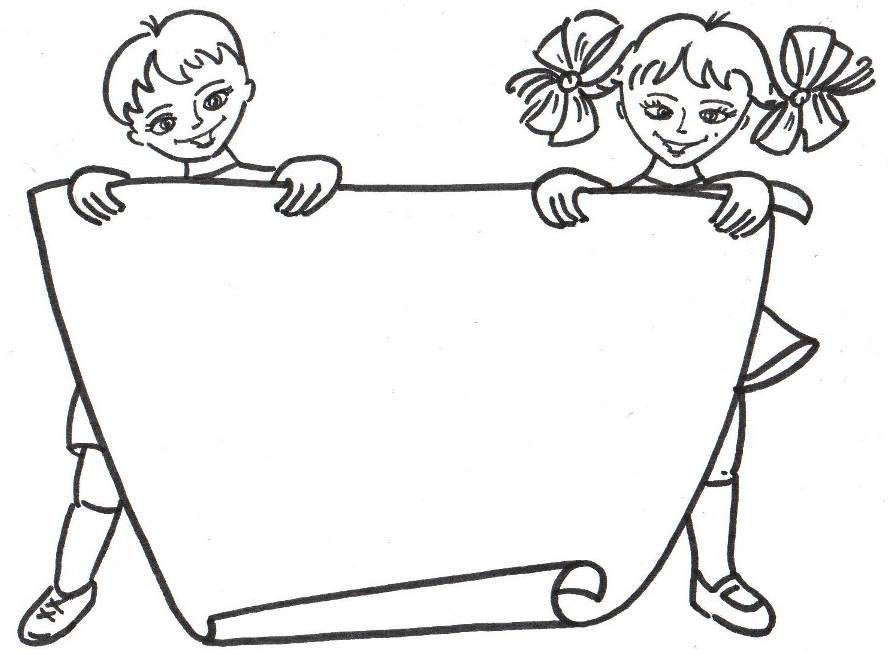 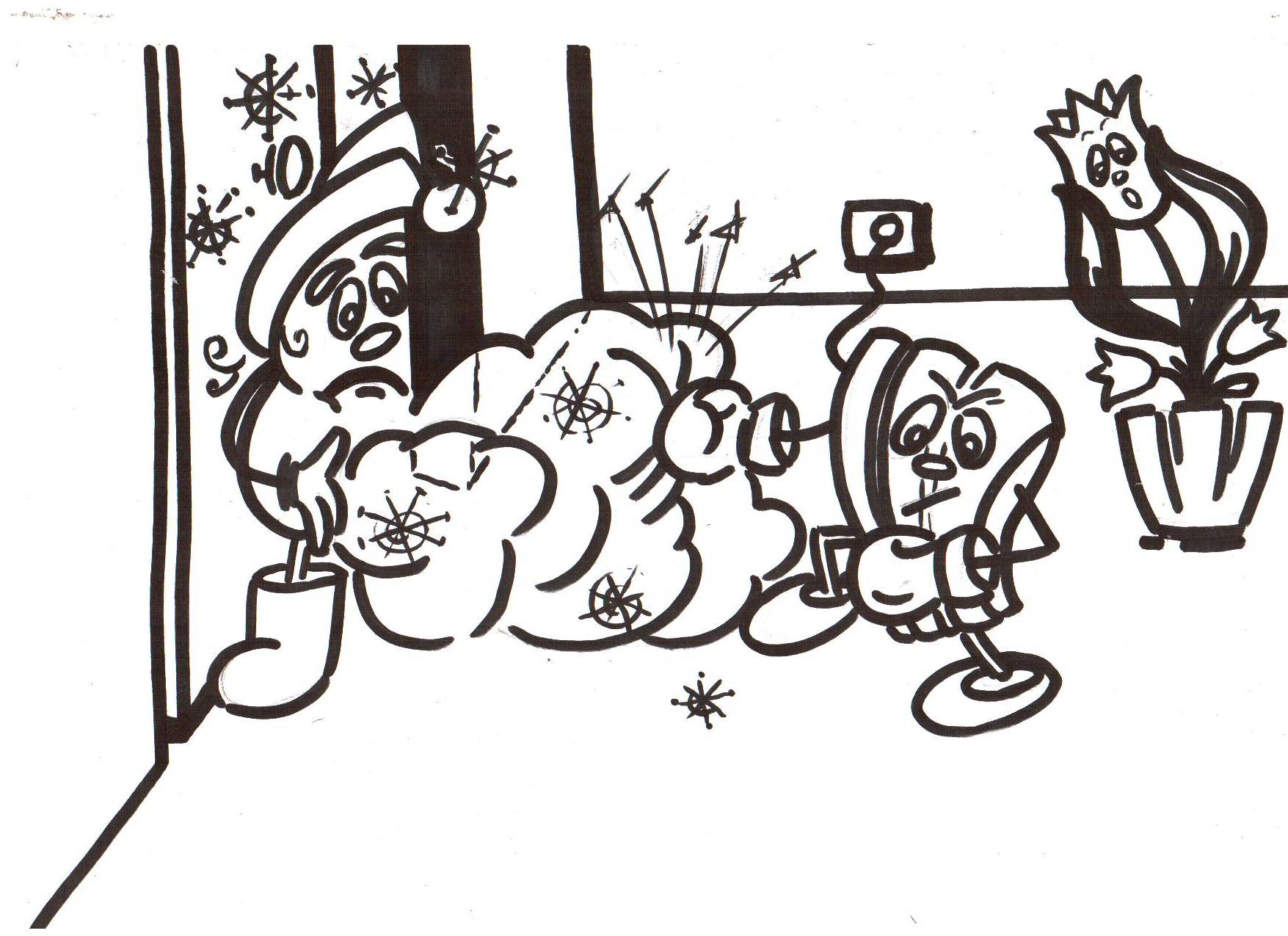                   В   ДОМЕ  НАМ  МОРОЗ                НЕ   НУЖЕН !                        ЗАЩИТИМ  СЕБЯ  ОТ  СТУЖИ !А ПОМОЖЕТ НАМ С ТОБОЙ  РАДИАТОР  ТЕПЛОВОЙ   НА  ПРОГУЛКУ  НЕ  СПЕШИ !                                                СВЕТ  СНАЧАЛА  ПОТУШИ !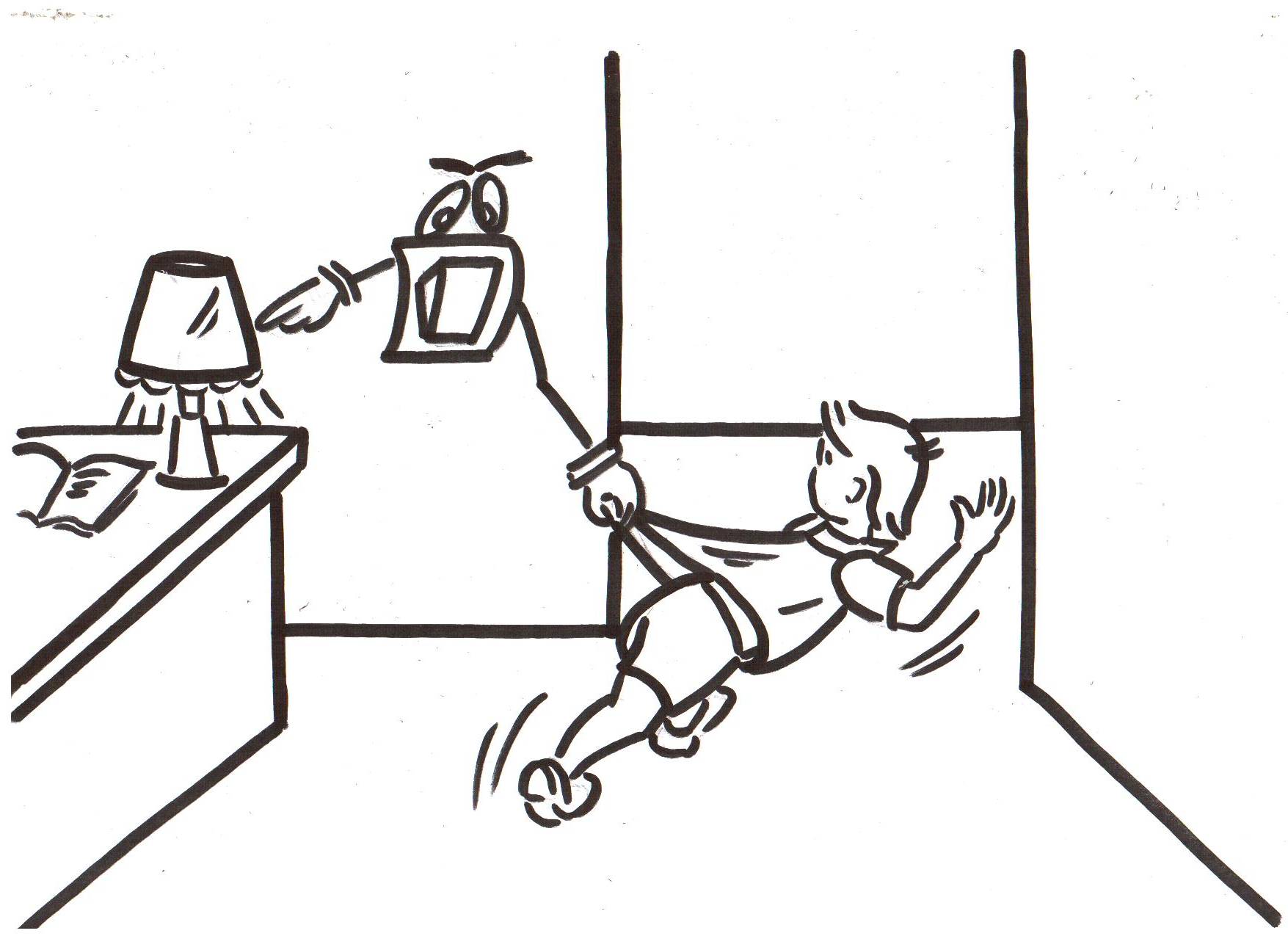 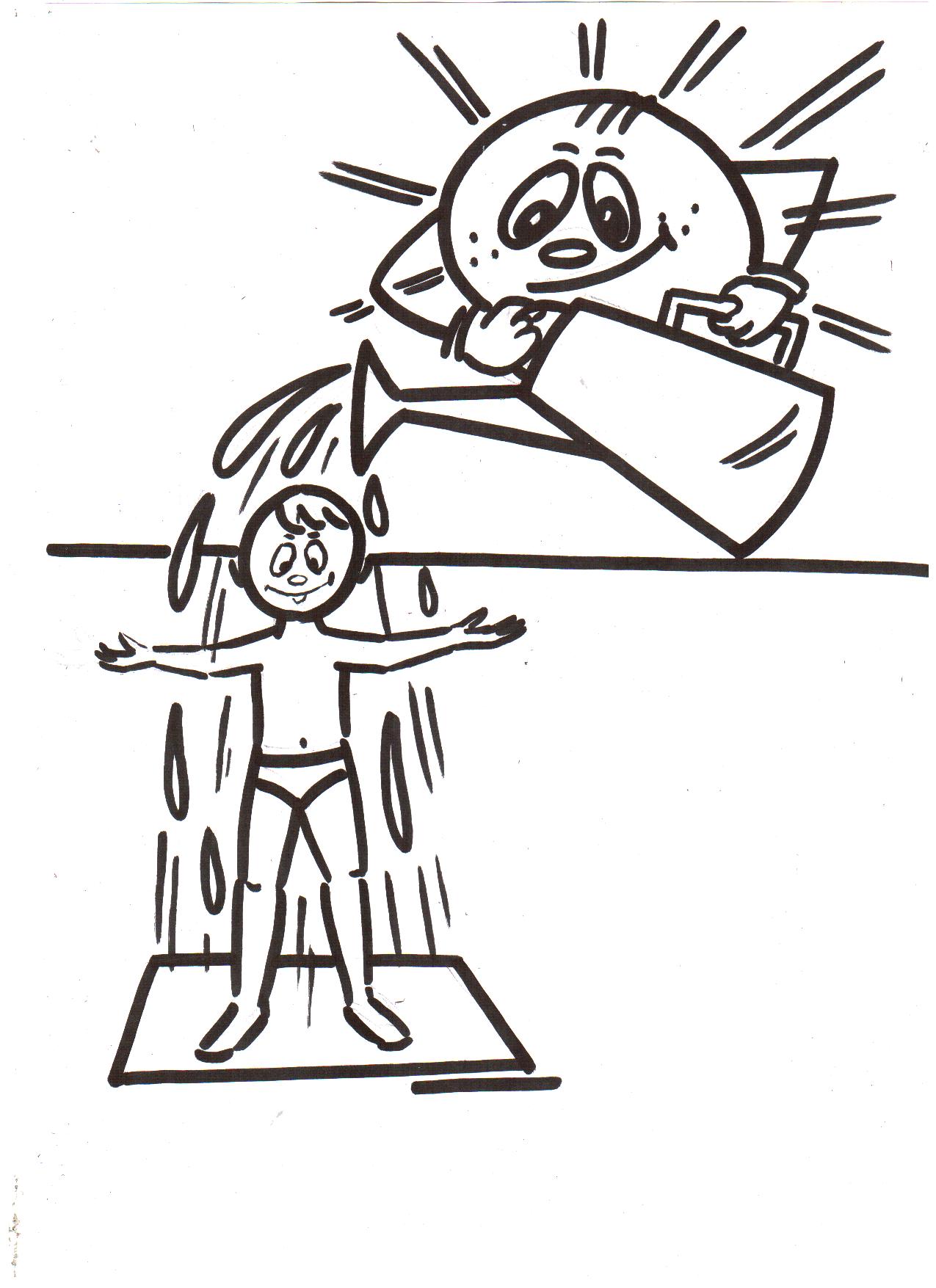 СОЛНЦЕ  ВОДУ ВАМ  НАГРЕЕТБЕЗ СПЕЦИАЛЬНОЙ БАТАРЕИ !СЪЭКОНОМИТ СВЕТ И ГАЗ ,ЛЕТОМ БУДЕТ ДУШ У ВАС !УГОЛЕК  СЖИГАЕТСЯ –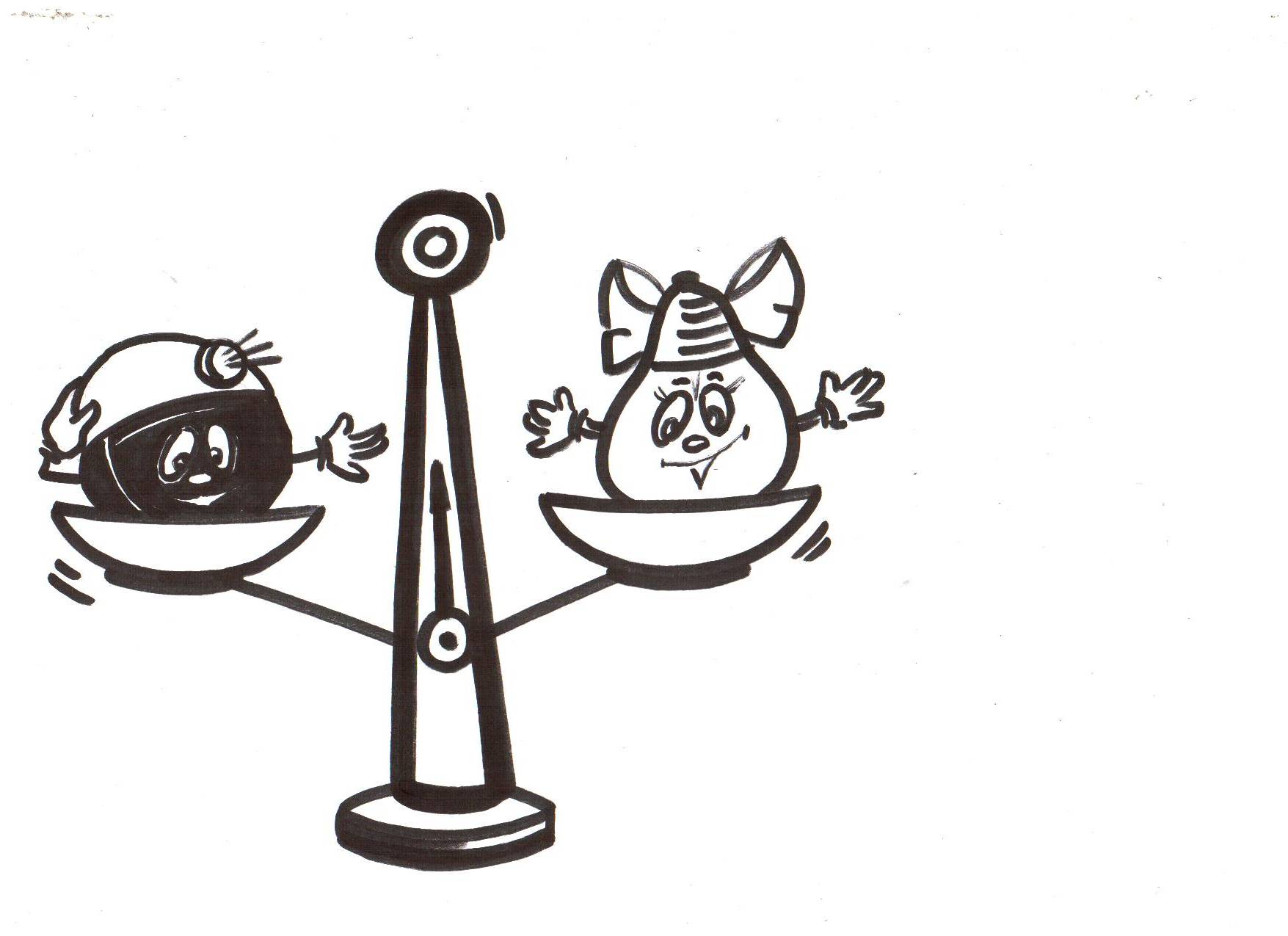  ЛАМПА  ЗАГОРАЕТСЯ !ЗРЯ  ТЫ  ЛАМПУ  НЕ  ВКЛЮЧАЙ,УГОЛЬ  ВНУКАМ  СОХРАНЯЙ                                 Я –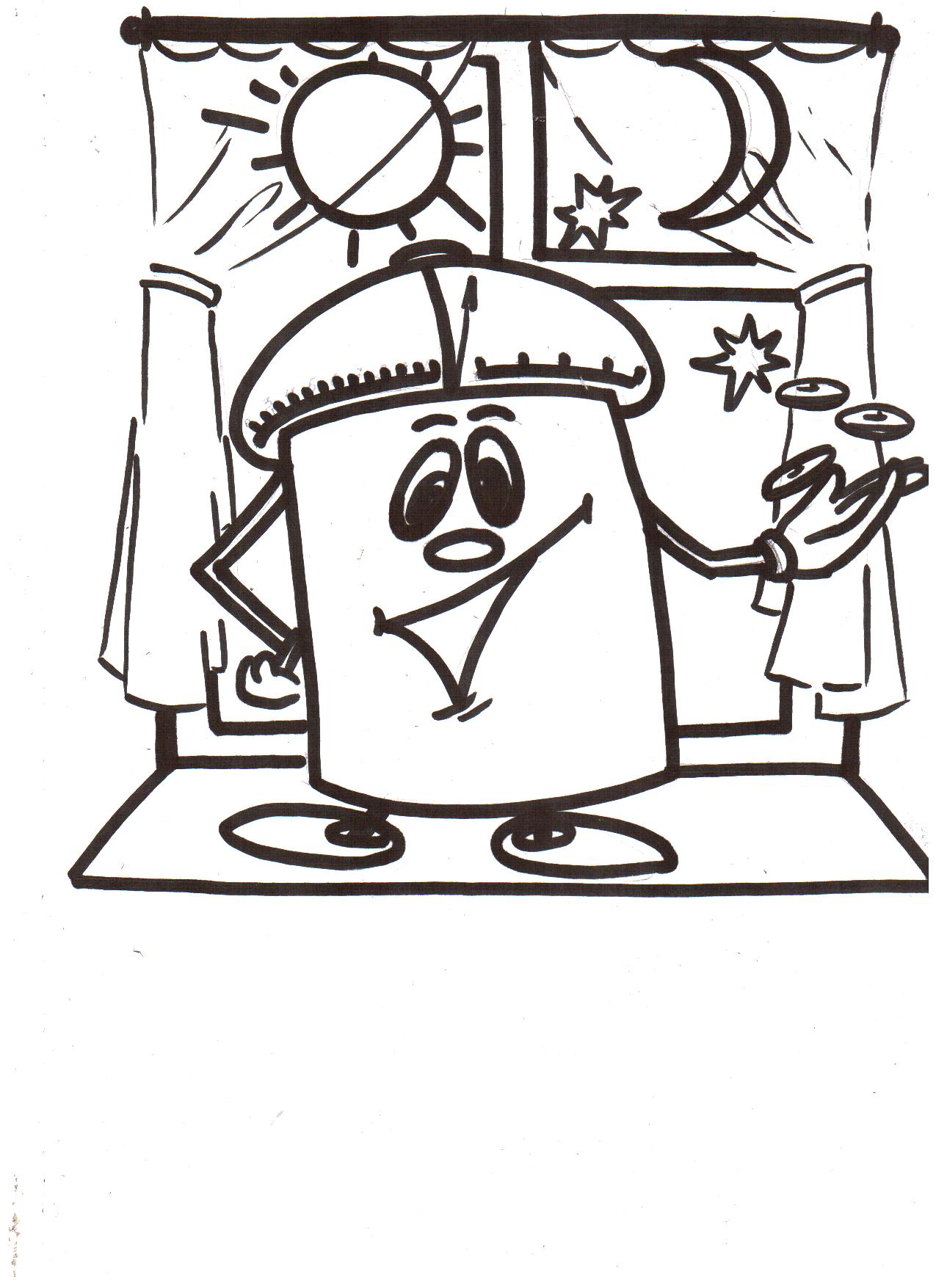                                                                      ДВУХТАРИФНЫЙ                                                                                СЧЕТЧИК !                                                                     НА ПОМОЩЬ                                                                                 ПРИБЕГУ !                                                                И ВАШ БЮДЖЕТСЕМЕЙНЫЙ                                                        ПОПОЛНИТЬ ПОМОГУ !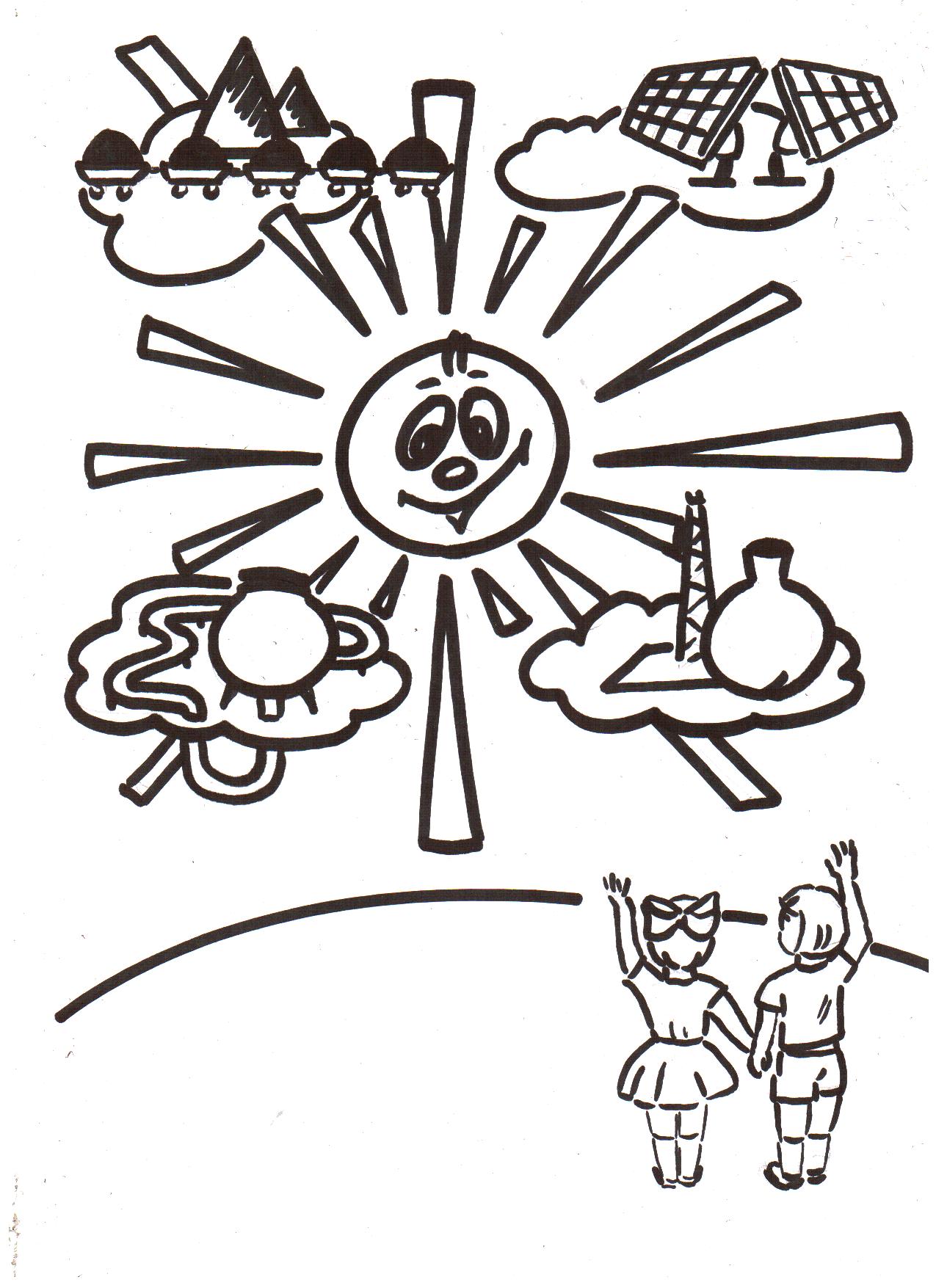 Я - СОЛНЦЕ !                                                       Я  ЖИЗНЬ НА  ПЛАНЕТЕ  ХРАНЮ !                                             ЭНЕРГИЮ  РАЗНУЮЛЮДЯМ  ДАЮ ! 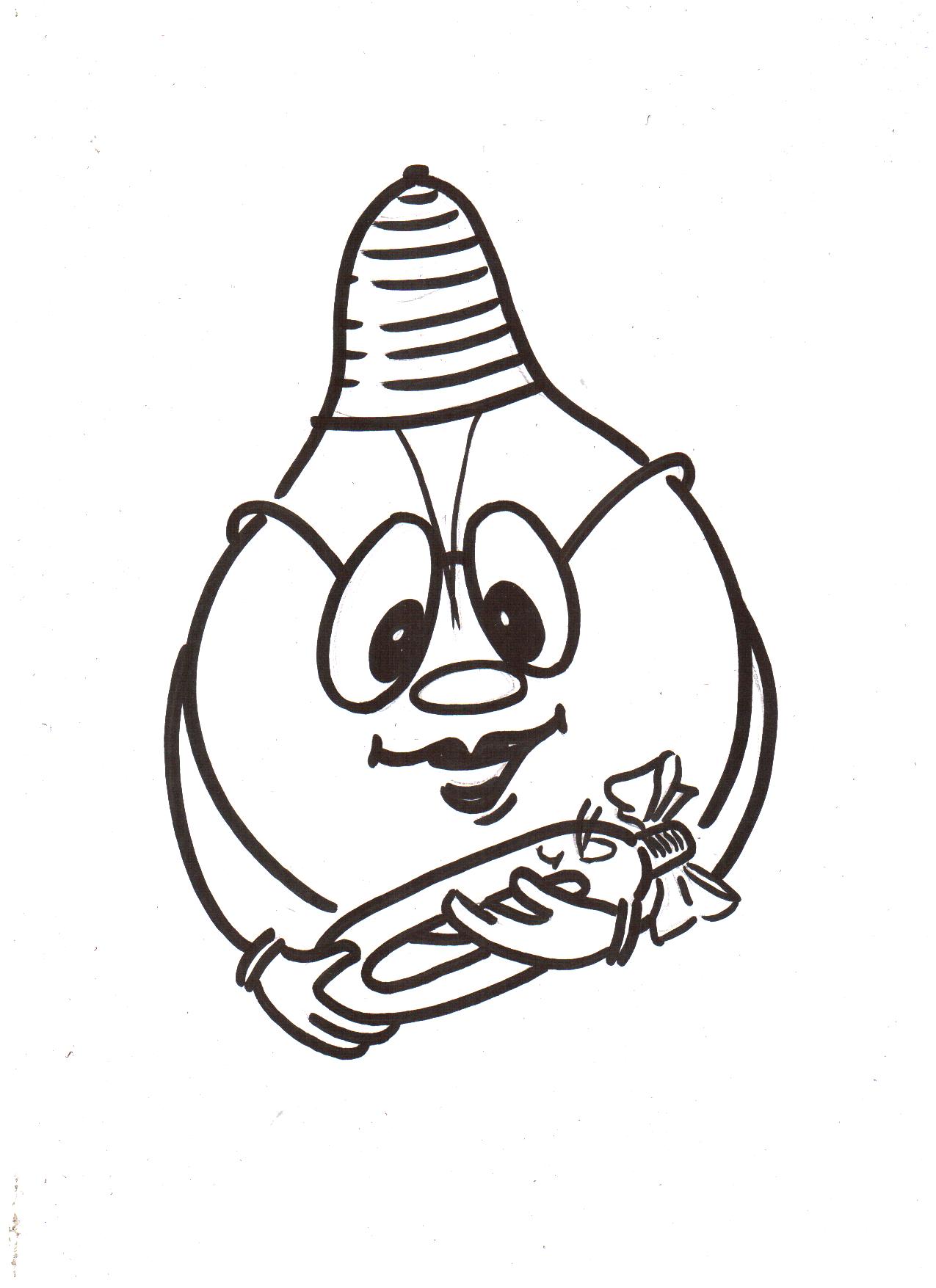                                                                                                                                                             ДЕТИ-                                     НАШЕ  БУДУЩЕЕ !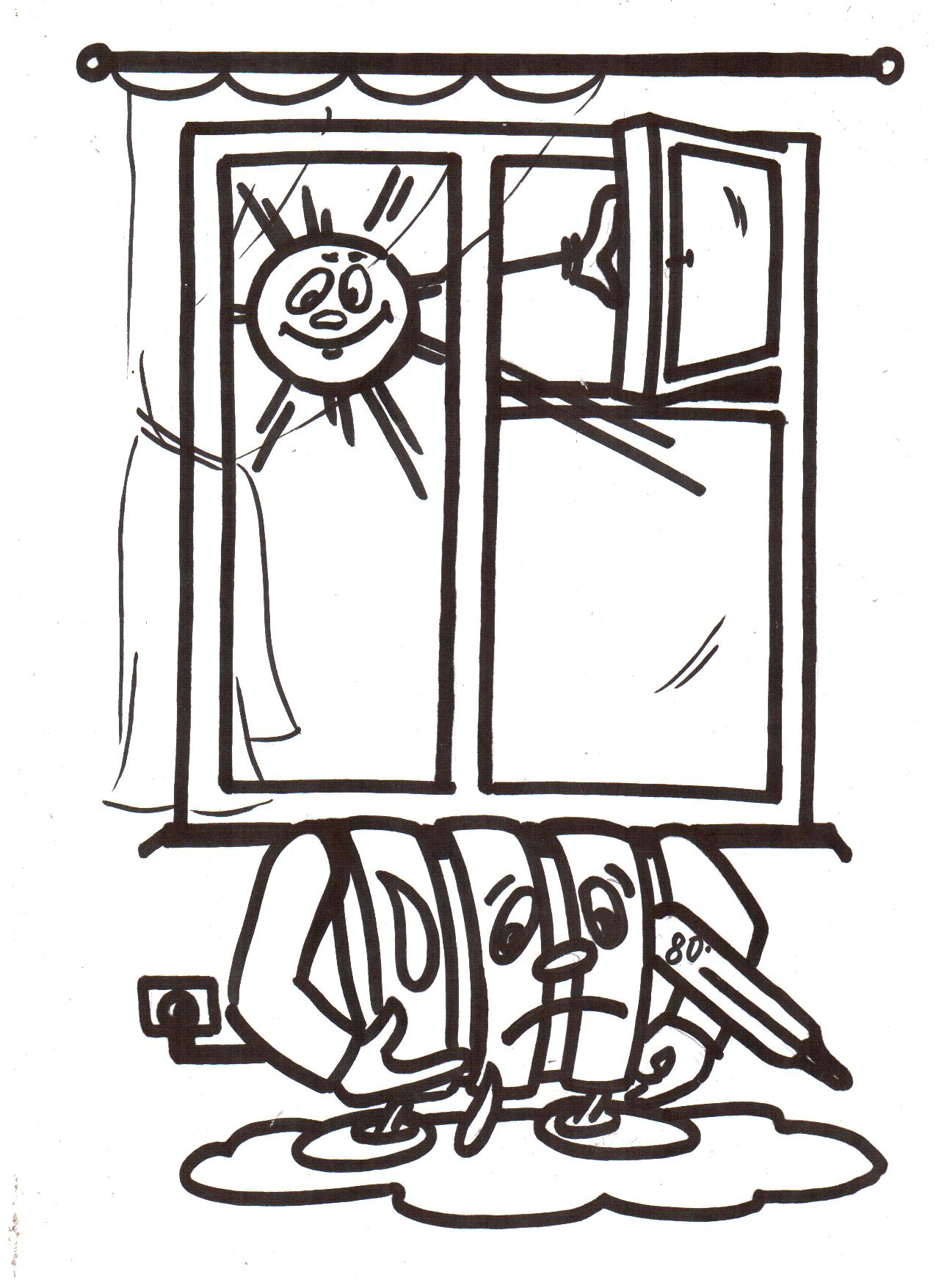                                                        ОТКЛЮЧАЙТЕ БАТАРЕЮ !                                                                                                                    ЕСЛИ СОЛНЦЕ                                                                           ЖАРКО ГРЕЕТ!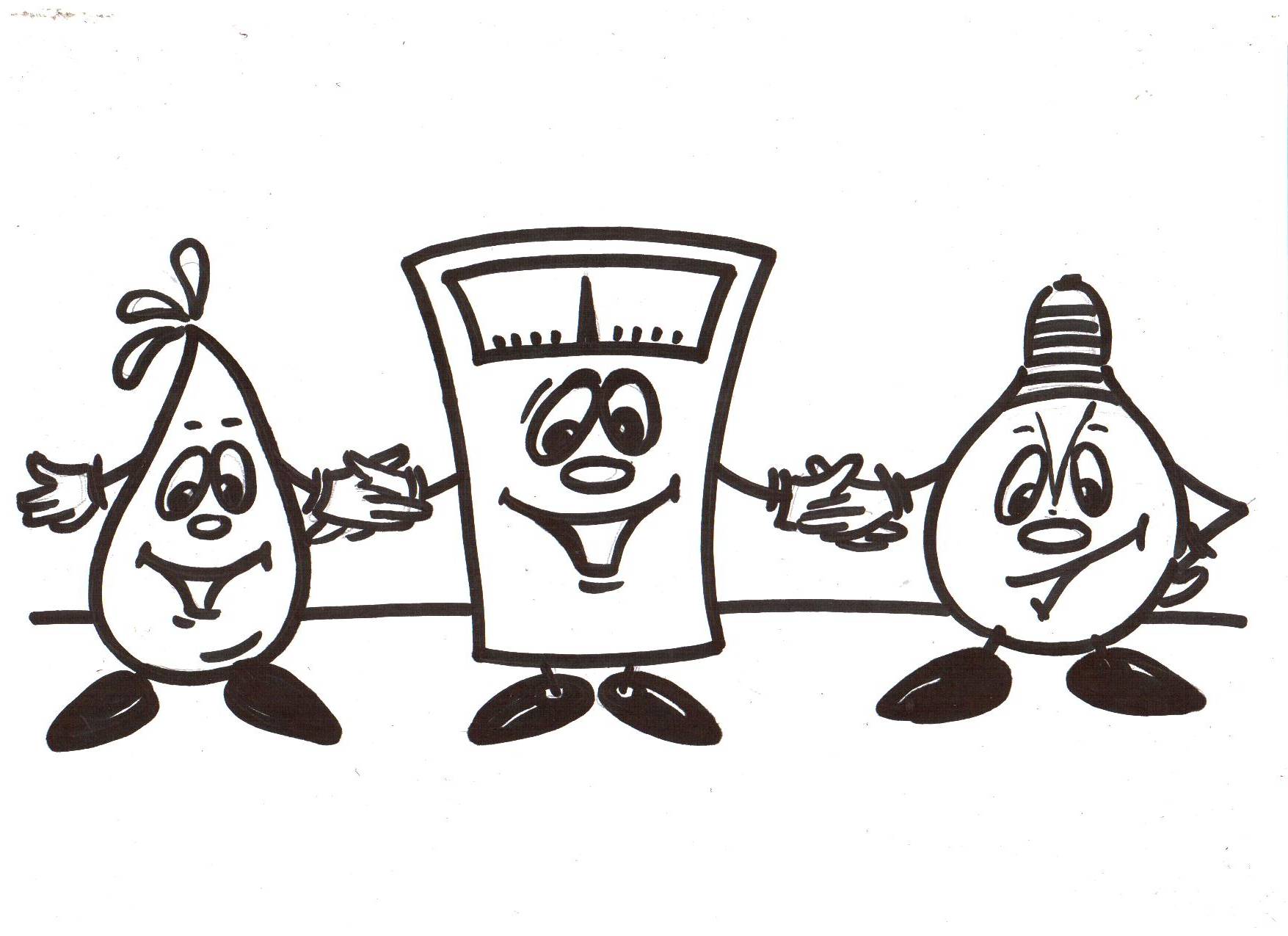   СЧЕТЧИК  ВРЕМЯ  НЕ  ТЕРЯЕТ,                           ВСЕ  СЕРЬЕЗНО  ПОСЧИТАЕТ      СЪЭКОНОМИТ  ВОДУ, СВЕТ                                      И  СЕМЕЙНЫЙ  ВАШ  БЮДЖЕТ!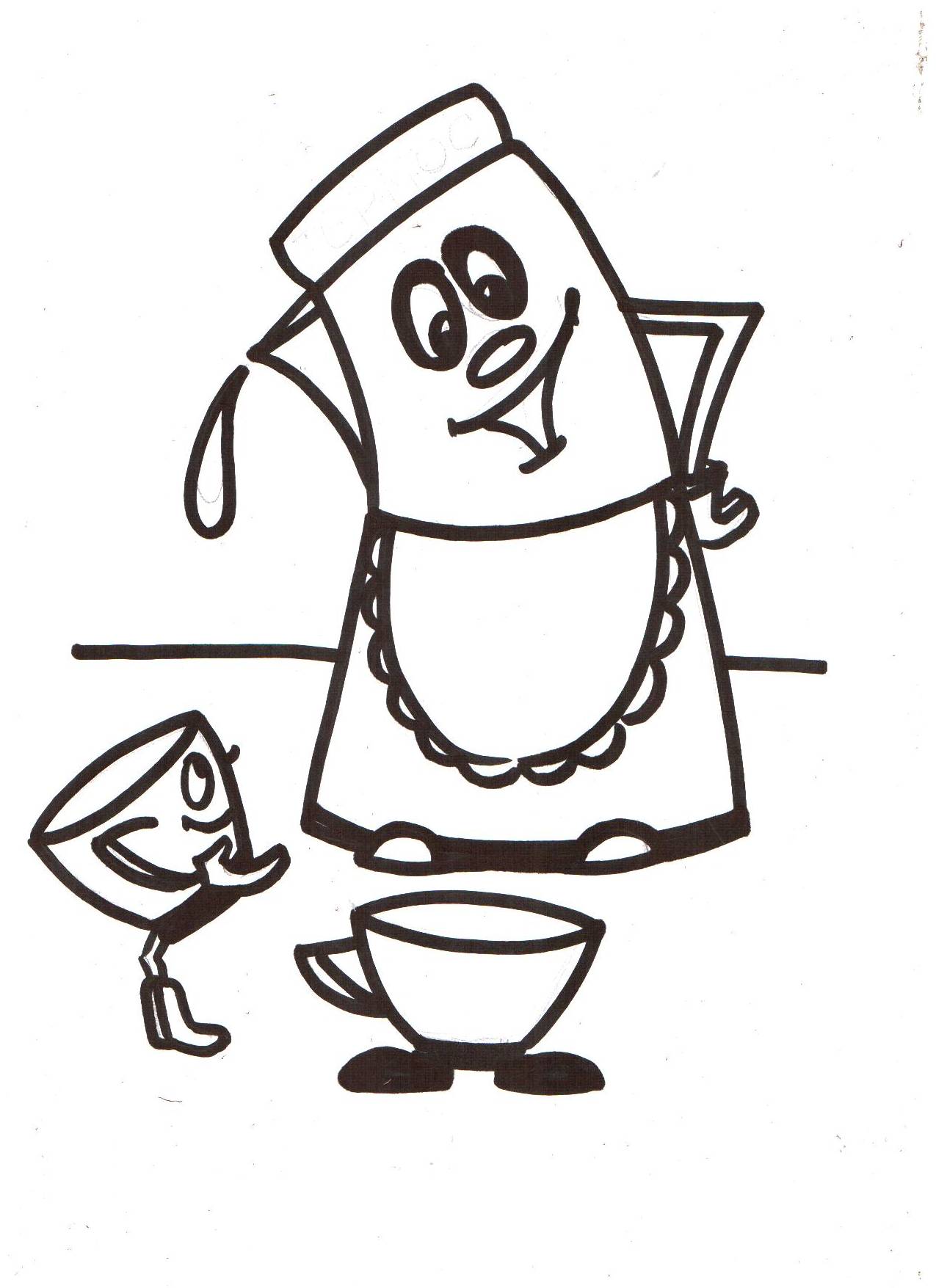 БЕЗ  ЭЛЕКТРИЧЕСТВА, ДРУЗЬЯ,ВАС  УГОЩАЮ  ЧАЕМ  Я!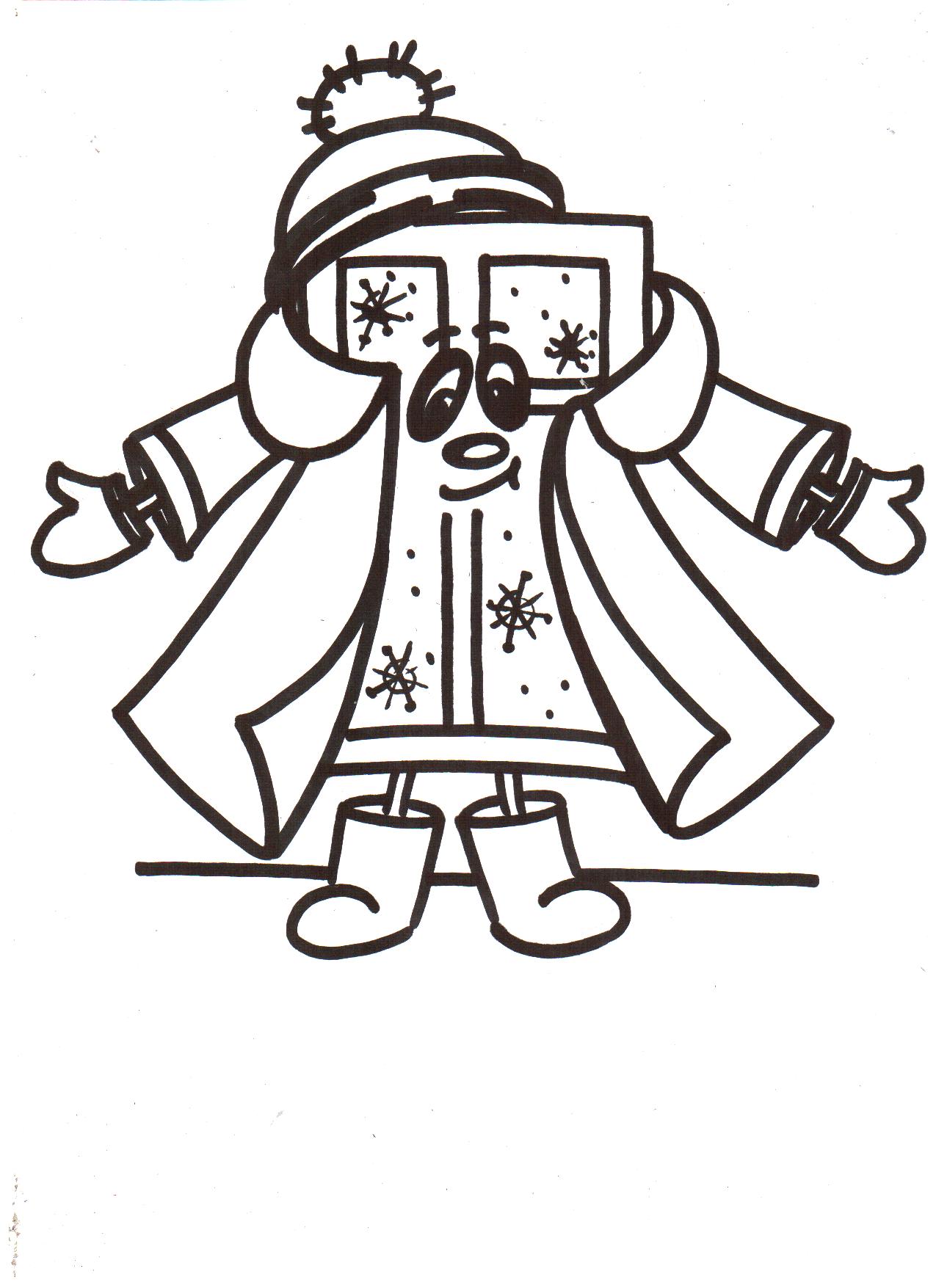                                                                     ЧТОБ  ТЕПЛО  НАМ                                                                                    СОХРАНИТЬ,                                                                     ОКНА НУЖНО                                                                                        УТЕПЛИТЬ!]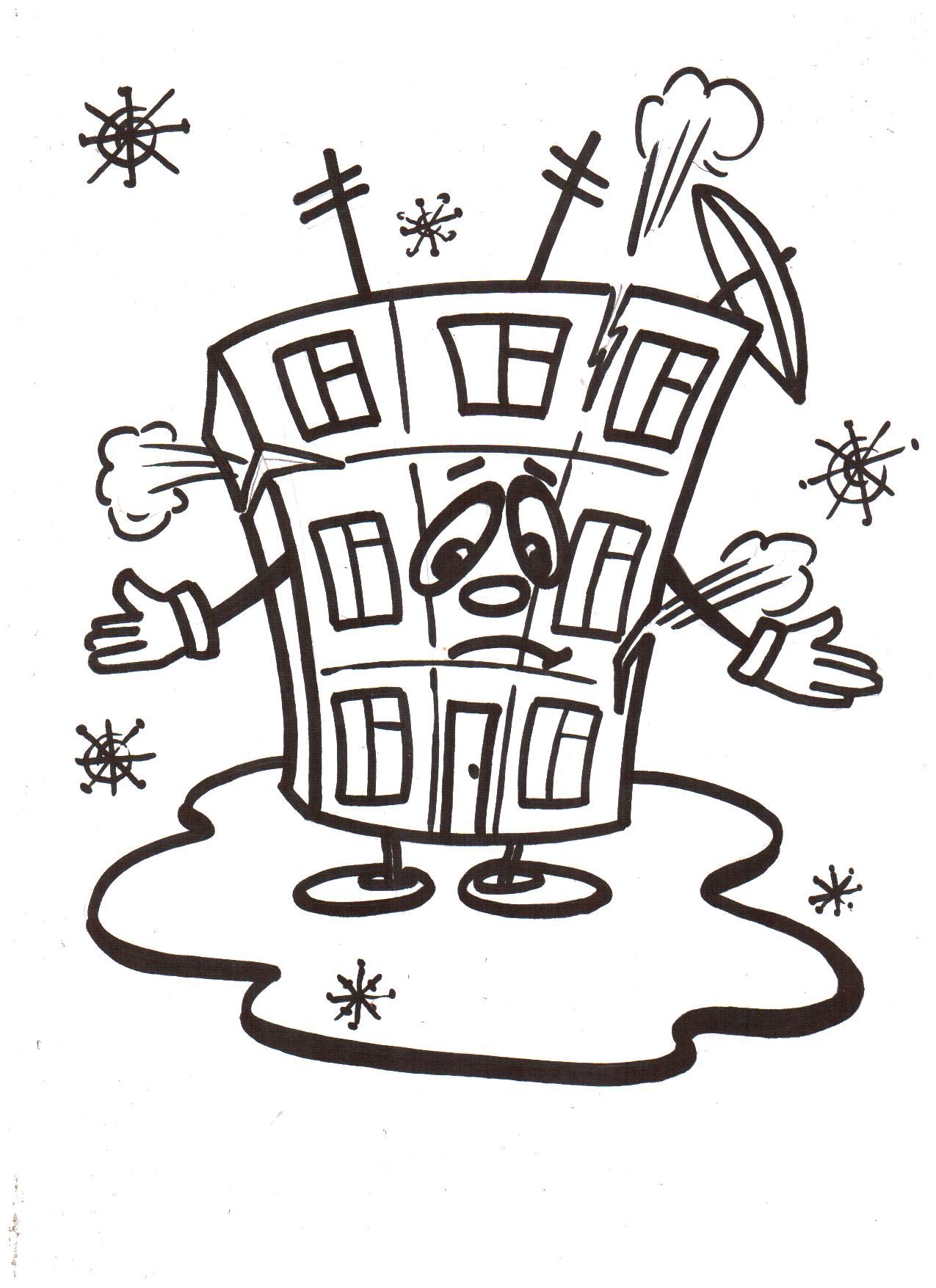                                                                                                                                          ОТ ТОГО,                                                                          ЧТО ВСЮДУ ЩЕЛИ                                                               ОТОПЛЕНИЕ БЕЗ ЦЕЛИ                                                             Я ИСПОЛЬЗУЮ, ДРУЗЬЯ,                                                                    УТЕПЛИТЕ  ЖЕ  МЕНЯ!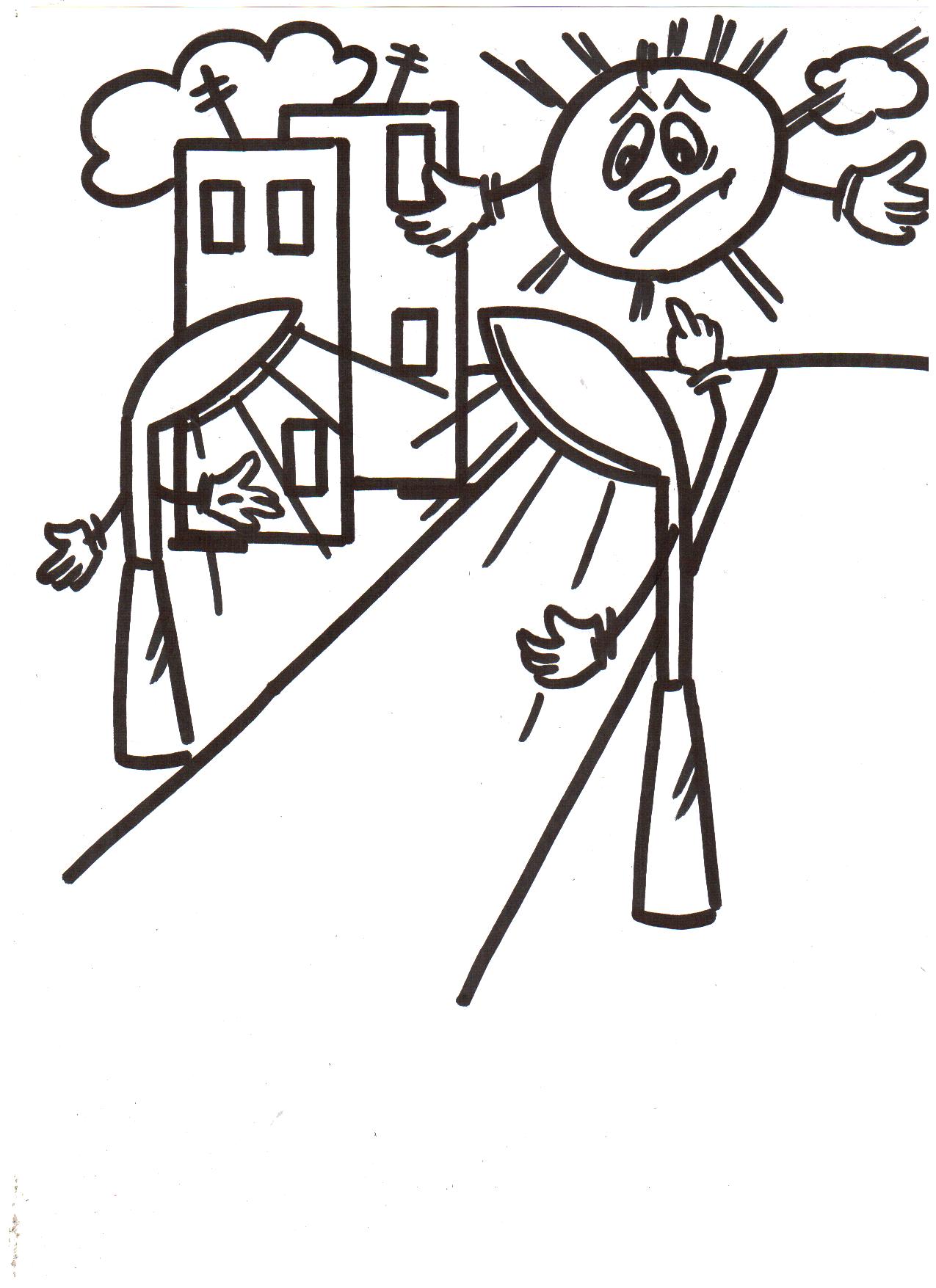                                                ВСЕМУ                                            СВОЕ                                                           ВРЕМЯ…ОБРАТИТЕ ВСЕ ВНИМАНИЕ!Я В «РЕЖИМЕ ОЖИДАНИЯ»!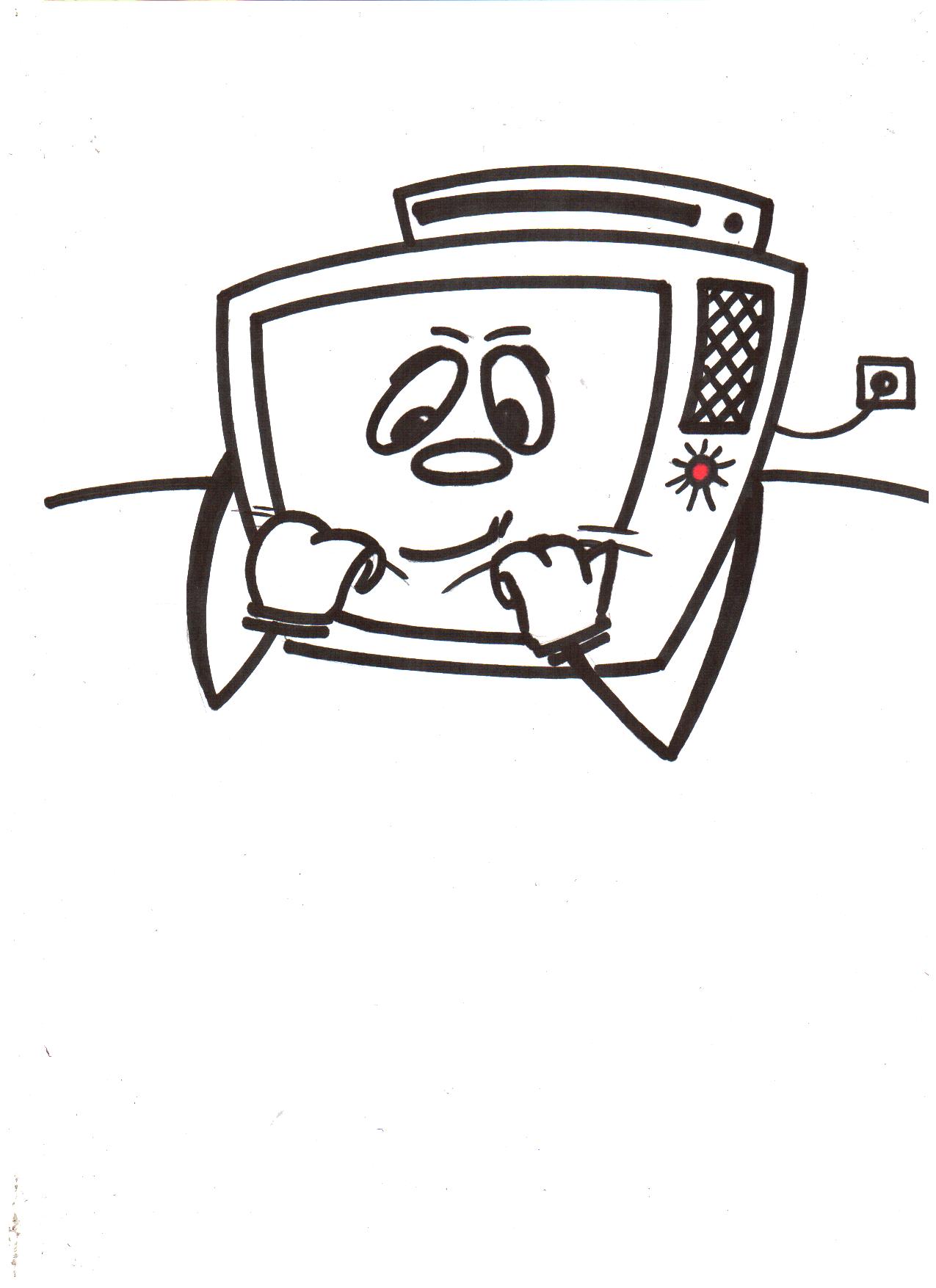 НЕ ВКЛЮЧИЛ ВАМ ПЕРЕДАЧУА ЭНЕРГИЮ-ТО ТРАЧУ ! 